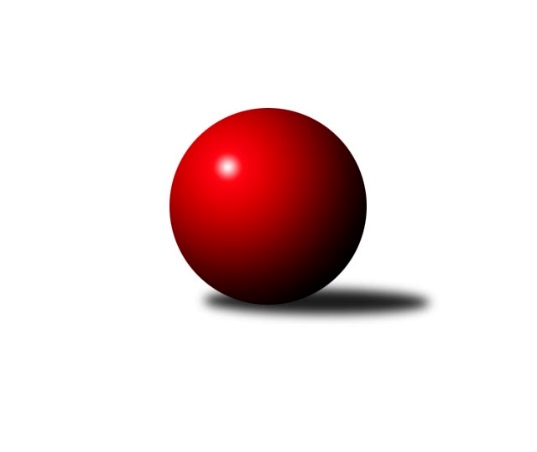 Č.21Ročník 2012/2013	13.4.2013Nejlepšího výkonu v tomto kole: 2564 dosáhlo družstvo: TJ Spartak Bílovec ˝A˝Krajský přebor MS 2012/2013Výsledky 21. kolaSouhrnný přehled výsledků:TJ Sokol Bohumín ˝B˝	- TJ Nový Jičín ˝A˝	11:5	2517:2403		12.4.TJ VOKD Poruba ˝B˝	- TJ Frenštát p.R.˝A˝	8:8	2323:2308		12.4.TJ Sokol Dobroslavice ˝A˝	- TJ Unie Hlubina˝B˝	10:6	2332:2288		13.4.KK Minerva Opava ˝B˝	- TJ Spartak Bílovec ˝A˝	4:12	2559:2564		13.4.TJ  Krnov ˝B˝	- TJ Horní Benešov ˝C˝	12:4	2412:2407		13.4.TJ Horní Benešov ˝D˝	- TJ Opava ˝C˝	12:4	2511:2451		13.4.Tabulka družstev:	1.	TJ  Krnov ˝B˝	21	13	1	7	191 : 145 	 	 2394	27	2.	KK Minerva Opava ˝B˝	21	13	0	8	192 : 144 	 	 2410	26	3.	TJ Opava ˝C˝	21	13	0	8	187 : 149 	 	 2398	26	4.	TJ VOKD Poruba ˝B˝	21	11	2	8	182 : 154 	 	 2424	24	5.	TJ Frenštát p.R.˝A˝	21	11	1	9	180 : 156 	 	 2391	23	6.	TJ Sokol Dobroslavice ˝A˝	21	10	1	10	177 : 159 	 	 2420	21	7.	TJ Sokol Bohumín ˝B˝	21	10	0	11	158 : 178 	 	 2411	20	8.	TJ Horní Benešov ˝C˝	21	9	1	11	162 : 174 	 	 2443	19	9.	TJ Nový Jičín ˝A˝	21	9	1	11	159 : 177 	 	 2388	19	10.	TJ Spartak Bílovec ˝A˝	21	9	0	12	156 : 180 	 	 2393	18	11.	TJ Horní Benešov ˝D˝	21	8	1	12	141 : 195 	 	 2328	17	12.	TJ Unie Hlubina˝B˝	21	6	0	15	131 : 205 	 	 2334	12Podrobné výsledky kola:	 TJ Sokol Bohumín ˝B˝	2517	11:5	2403	TJ Nový Jičín ˝A˝	Libor Krajčí	 	 219 	 234 		453 	 2:0 	 340 	 	184 	 156		Jiří Hradil	Josef Kuzma	 	 207 	 210 		417 	 1:1 	 417 	 	237 	 180		Jiří Madecký	Lukáš Modlitba *1	 	 180 	 180 		360 	 0:2 	 391 	 	206 	 185		Ján Pelikán	Miroslav Paloc	 	 207 	 216 		423 	 2:0 	 422 	 	218 	 204		Radek Škarka	Jaromír Piska	 	 210 	 226 		436 	 0:2 	 438 	 	253 	 185		Michal Pavič	Dalibor Hamrozy	 	 222 	 206 		428 	 2:0 	 395 	 	206 	 189		Libor Jurečkarozhodčí: střídání: *1 od 51. hodu Karol NitkaNejlepší výkon utkání: 453 - Libor Krajčí	 TJ VOKD Poruba ˝B˝	2323	8:8	2308	TJ Frenštát p.R.˝A˝	Michal Bezruč	 	 198 	 187 		385 	 2:0 	 355 	 	183 	 172		Tomáš Binek	Jan Žídek	 	 182 	 209 		391 	 0:2 	 409 	 	206 	 203		Milan Kučera	Břetislav Mrkvica	 	 207 	 199 		406 	 0:2 	 416 	 	199 	 217		Jaroslav Petr	Václav Boháčík	 	 206 	 204 		410 	 2:0 	 351 	 	169 	 182		Zdeněk Michna	Petr Oravec	 	 167 	 191 		358 	 0:2 	 399 	 	211 	 188		Ladislav Petr	Vladimír Rada	 	 192 	 181 		373 	 0:2 	 378 	 	181 	 197		Zdeněk Bordovskýrozhodčí: Nejlepší výkon utkání: 416 - Jaroslav Petr	 TJ Sokol Dobroslavice ˝A˝	2332	10:6	2288	TJ Unie Hlubina˝B˝	Karel Ridl	 	 190 	 198 		388 	 0:2 	 402 	 	204 	 198		Petr Foniok	Ivo Pavlík	 	 188 	 169 		357 	 0:2 	 359 	 	154 	 205		Josef Kyjovský	Josef Schwarz	 	 203 	 179 		382 	 2:0 	 369 	 	175 	 194		Josef Hájek	René Gazdík	 	 211 	 206 		417 	 2:0 	 370 	 	191 	 179		Martin Ferenčík	Josef Vávra	 	 184 	 190 		374 	 0:2 	 381 	 	180 	 201		Jaroslav Klekner	Karel Kuchař	 	 219 	 195 		414 	 2:0 	 407 	 	189 	 218		Roman Grünerrozhodčí: Nejlepší výkon utkání: 417 - René Gazdík	 KK Minerva Opava ˝B˝	2559	4:12	2564	TJ Spartak Bílovec ˝A˝	Jan Král	 	 205 	 230 		435 	 0:2 	 438 	 	217 	 221		David Binar	Renáta Smijová	 	 190 	 218 		408 	 0:2 	 412 	 	223 	 189		Filip Sýkora	Petr Frank	 	 221 	 208 		429 	 0:2 	 444 	 	229 	 215		Karel Šnajdárek	Karel Vágner	 	 205 	 225 		430 	 2:0 	 393 	 	196 	 197		Tomáš Binar	Jana Martínková	 	 208 	 213 		421 	 0:2 	 445 	 	203 	 242		Vladimír Štacha	Tomáš Král	 	 208 	 228 		436 	 2:0 	 432 	 	199 	 233		Rostislav Klazarrozhodčí: Nejlepší výkon utkání: 445 - Vladimír Štacha	 TJ  Krnov ˝B˝	2412	12:4	2407	TJ Horní Benešov ˝C˝	František Vícha	 	 209 	 207 		416 	 2:0 	 412 	 	209 	 203		Jaromír Hendrych ml.	Miluše Rychová	 	 195 	 213 		408 	 2:0 	 396 	 	201 	 195		Michal Rašťák	Vítězslav Kadlec	 	 187 	 202 		389 	 2:0 	 356 	 	173 	 183		Michal Krejčiřík	Jaromír Čech	 	 193 	 194 		387 	 0:2 	 414 	 	224 	 190		David Láčík	Jaroslav Lakomý	 	 187 	 208 		395 	 0:2 	 417 	 	200 	 217		Robert Kučerka	Pavel Jalůvka	 	 201 	 216 		417 	 2:0 	 412 	 	203 	 209		Luděk Zemanrozhodčí: Nejlepšího výkonu v tomto utkání: 417 kuželek dosáhli: Robert Kučerka, Pavel Jalůvka	 TJ Horní Benešov ˝D˝	2511	12:4	2451	TJ Opava ˝C˝	Zdeňka Habartová	 	 228 	 197 		425 	 0:2 	 462 	 	226 	 236		Michal Blažek	Vladislav Vavrák	 	 191 	 183 		374 	 0:2 	 414 	 	211 	 203		Svatopluk Kříž	Zdeněk Smrža	 	 195 	 207 		402 	 2:0 	 401 	 	201 	 200		Dana Lamichová	Zbyněk Tesař	 	 212 	 211 		423 	 2:0 	 367 	 	181 	 186		Petr Schwalbe	Michael Dostál	 	 231 	 232 		463 	 2:0 	 416 	 	209 	 207		Karel Škrobánek	Zdeněk Kment	 	 216 	 208 		424 	 2:0 	 391 	 	186 	 205		Lubomír Škrobánekrozhodčí: Nejlepší výkon utkání: 463 - Michael DostálPořadí jednotlivců:	jméno hráče	družstvo	celkem	plné	dorážka	chyby	poměr kuž.	Maximum	1.	Radek Škarka 	TJ Nový Jičín ˝A˝	428.65	291.6	137.1	4.6	8/10	(460)	2.	Michal Pavič 	TJ Nový Jičín ˝A˝	426.88	290.5	136.4	3.6	9/10	(457)	3.	René Gazdík 	TJ Sokol Dobroslavice ˝A˝	424.36	287.1	137.2	5.1	7/10	(455)	4.	Jaromír Hendrych 	TJ Horní Benešov ˝C˝	422.67	290.3	132.4	6.3	9/11	(477)	5.	Karel Šnajdárek 	TJ Spartak Bílovec ˝A˝	422.39	289.5	132.9	4.7	11/11	(449)	6.	Ladislav Petr 	TJ Frenštát p.R.˝A˝	421.91	292.1	129.8	4.7	10/11	(469)	7.	David Láčík 	TJ Horní Benešov ˝C˝	415.97	283.9	132.1	5.7	10/11	(459)	8.	Luděk Zeman 	TJ Horní Benešov ˝C˝	415.93	288.3	127.7	7.3	9/11	(451)	9.	Petr Frank 	KK Minerva Opava ˝B˝	414.02	284.2	129.8	7.0	8/11	(453)	10.	Tomáš Král 	KK Minerva Opava ˝B˝	413.49	285.3	128.1	4.7	11/11	(469)	11.	Michal Bezruč 	TJ VOKD Poruba ˝B˝	410.98	282.9	128.1	5.7	10/10	(445)	12.	Josef Kuzma 	TJ Sokol Bohumín ˝B˝	410.81	282.7	128.1	6.4	10/11	(455)	13.	Jana Martínková 	KK Minerva Opava ˝B˝	410.61	281.8	128.9	6.1	9/11	(453)	14.	Václav Boháčík 	TJ VOKD Poruba ˝B˝	408.54	280.9	127.7	7.9	9/10	(438)	15.	Jaroslav Klekner 	TJ VOKD Poruba ˝B˝	408.51	274.1	134.4	5.0	9/10	(439)	16.	Vladimír Vavrečka 	TJ  Krnov ˝B˝	408.49	289.2	119.3	6.6	10/10	(447)	17.	Karel Kuchař 	TJ Sokol Dobroslavice ˝A˝	408.49	281.9	126.6	5.8	10/10	(447)	18.	Marek Bilíček 	TJ Horní Benešov ˝D˝	407.80	282.7	125.1	7.1	7/10	(432)	19.	Jaroslav Lakomý 	TJ  Krnov ˝B˝	407.21	287.1	120.1	9.3	8/10	(458)	20.	Milan Kučera 	TJ Frenštát p.R.˝A˝	406.49	278.0	128.5	4.2	11/11	(462)	21.	Břetislav Mrkvica 	TJ VOKD Poruba ˝B˝	406.11	278.8	127.3	6.2	9/10	(446)	22.	Karel Škrobánek 	TJ Opava ˝C˝	405.29	281.9	123.4	5.6	11/11	(462)	23.	Jan Žídek 	TJ VOKD Poruba ˝B˝	405.28	286.9	118.4	9.9	7/10	(447)	24.	Vladimír Štacha 	TJ Spartak Bílovec ˝A˝	404.83	281.0	123.8	6.2	11/11	(445)	25.	Jaromír Čech 	TJ  Krnov ˝B˝	404.53	289.4	115.2	8.1	7/10	(444)	26.	Miroslav Paloc 	TJ Sokol Bohumín ˝B˝	403.77	280.9	122.9	6.6	10/11	(426)	27.	Vladimír Staněk 	KK Minerva Opava ˝B˝	403.33	282.9	120.4	7.8	9/11	(449)	28.	Michael Dostál 	TJ Horní Benešov ˝D˝	402.95	281.2	121.8	5.8	10/10	(463)	29.	Petr Oravec 	TJ VOKD Poruba ˝B˝	402.95	281.7	121.2	10.7	7/10	(466)	30.	Lukáš Modlitba 	TJ Sokol Bohumín ˝B˝	402.61	283.4	119.2	7.8	10/11	(446)	31.	Dana Lamichová 	TJ Opava ˝C˝	402.61	284.5	118.1	6.4	10/11	(449)	32.	Miluše Rychová 	TJ  Krnov ˝B˝	402.53	281.1	121.5	6.3	10/10	(420)	33.	Jiří Madecký 	TJ Nový Jičín ˝A˝	401.71	277.0	124.7	7.0	10/10	(427)	34.	Michal Rašťák 	TJ Horní Benešov ˝C˝	401.69	283.9	117.8	8.9	11/11	(451)	35.	Jaromír Piska 	TJ Sokol Bohumín ˝B˝	401.26	281.3	120.0	7.3	11/11	(449)	36.	František Vícha 	TJ  Krnov ˝B˝	400.68	279.0	121.6	7.8	10/10	(440)	37.	Josef Kyjovský 	TJ Unie Hlubina˝B˝	400.16	280.0	120.2	9.4	10/11	(451)	38.	Zdeněk Smrža 	TJ Horní Benešov ˝D˝	400.10	286.1	114.0	7.6	9/10	(451)	39.	Svatopluk Kříž 	TJ Opava ˝C˝	400.02	283.0	117.0	6.4	9/11	(449)	40.	Karel Ridl 	TJ Sokol Dobroslavice ˝A˝	399.06	279.4	119.6	8.5	9/10	(427)	41.	Zdeněk Bordovský 	TJ Frenštát p.R.˝A˝	398.62	275.0	123.6	7.3	11/11	(433)	42.	Libor Krajčí 	TJ Sokol Bohumín ˝B˝	398.40	276.4	122.0	7.7	11/11	(453)	43.	Lubomír Škrobánek 	TJ Opava ˝C˝	397.45	278.6	118.9	7.7	11/11	(452)	44.	Libor Jurečka 	TJ Nový Jičín ˝A˝	397.44	276.9	118.8	7.2	8/10	(428)	45.	Renáta Smijová 	KK Minerva Opava ˝B˝	396.68	282.8	113.9	8.5	8/11	(434)	46.	Jan Král 	KK Minerva Opava ˝B˝	396.56	275.4	121.2	7.4	11/11	(465)	47.	Rudolf Tvrdoň 	TJ Opava ˝C˝	395.92	281.7	114.3	7.8	10/11	(426)	48.	Josef Zavacký 	TJ Nový Jičín ˝A˝	395.83	277.2	118.6	8.2	8/10	(444)	49.	Josef Schwarz 	TJ Sokol Dobroslavice ˝A˝	393.71	273.4	120.3	7.9	8/10	(436)	50.	Karel Mareček 	TJ Spartak Bílovec ˝A˝	391.54	275.2	116.3	10.1	8/11	(422)	51.	Jaroslav Petr 	TJ Frenštát p.R.˝A˝	391.21	277.2	114.0	7.9	11/11	(454)	52.	Roman Grüner 	TJ Unie Hlubina˝B˝	391.04	281.8	109.2	10.4	10/11	(453)	53.	Josef Hájek 	TJ Unie Hlubina˝B˝	391.03	277.4	113.7	8.1	10/11	(468)	54.	Karol Nitka 	TJ Sokol Bohumín ˝B˝	390.60	278.7	111.9	8.9	11/11	(424)	55.	Petr Foniok 	TJ Unie Hlubina˝B˝	390.56	278.1	112.4	10.9	10/11	(417)	56.	Pavel Jalůvka 	TJ  Krnov ˝B˝	389.59	271.4	118.1	8.1	7/10	(417)	57.	Michal Krejčiřík 	TJ Horní Benešov ˝C˝	389.48	275.2	114.3	8.4	9/11	(463)	58.	Tomáš Binek 	TJ Frenštát p.R.˝A˝	386.91	269.9	117.0	8.6	9/11	(437)	59.	Zdeněk Kment 	TJ Horní Benešov ˝D˝	386.08	277.3	108.8	8.2	7/10	(436)	60.	Vladimír Rada 	TJ VOKD Poruba ˝B˝	386.04	271.1	114.9	8.5	7/10	(417)	61.	Ivo Pavlík 	TJ Sokol Dobroslavice ˝A˝	382.80	269.1	113.7	9.8	7/10	(418)	62.	Vladislav Vavrák 	TJ Horní Benešov ˝D˝	378.96	269.1	109.9	8.4	9/10	(420)	63.	Martin Ferenčík 	TJ Unie Hlubina˝B˝	378.49	269.1	109.4	10.6	10/11	(440)	64.	Antonín Fabík 	TJ Spartak Bílovec ˝A˝	377.67	271.3	106.4	9.9	10/11	(422)	65.	Zdeňka Habartová 	TJ Horní Benešov ˝D˝	375.83	272.2	103.7	10.5	9/10	(425)		René Světlík 	TJ Sokol Bohumín ˝B˝	446.00	320.0	126.0	7.0	1/11	(446)		Jan Zaškolný 	TJ Sokol Bohumín ˝B˝	434.50	301.0	133.5	6.0	1/11	(456)		Jan Strnadel 	KK Minerva Opava ˝B˝	433.00	292.0	141.0	3.0	1/11	(433)		Jakub Hájek 	TJ VOKD Poruba ˝B˝	430.00	282.0	148.0	7.0	1/10	(430)		Michal Blažek 	TJ Opava ˝C˝	428.02	297.7	130.4	5.2	7/11	(468)		Martin Třečák 	TJ Sokol Dobroslavice ˝A˝	424.03	287.8	136.2	3.7	5/10	(463)		Rudolf Riezner 	TJ Unie Hlubina˝B˝	424.00	295.0	129.0	5.0	1/11	(424)		Jiří Břeska 	TJ Unie Hlubina˝B˝	422.00	282.0	140.0	3.0	1/11	(422)		Richard Šimek 	TJ VOKD Poruba ˝B˝	420.25	280.8	139.5	3.3	2/10	(476)		Hana Vlčková 	TJ Unie Hlubina˝B˝	419.00	283.0	136.0	3.5	2/11	(429)		Jaromír Hendrych ml. 	TJ Horní Benešov ˝C˝	416.49	286.1	130.3	6.0	7/11	(467)		Lubomír Jančár 	TJ Unie Hlubina˝B˝	416.00	305.0	111.0	10.0	1/11	(416)		Robert Kučerka 	TJ Horní Benešov ˝C˝	412.47	288.3	124.2	6.5	5/11	(447)		Pavel Krompolc 	TJ Unie Hlubina˝B˝	410.00	276.0	134.0	4.0	1/11	(410)		Dalibor Hamrozy 	TJ Sokol Bohumín ˝B˝	410.00	289.5	120.5	6.5	1/11	(428)		Pavel Šmydke 	TJ Spartak Bílovec ˝A˝	408.00	281.9	126.1	4.7	3/11	(442)		Filip Sýkora 	TJ Spartak Bílovec ˝A˝	407.00	291.5	115.5	9.0	2/11	(412)		Ivo Kovářík 	TJ Sokol Dobroslavice ˝A˝	406.96	281.1	125.8	3.7	6/10	(457)		Tomáš Binar 	TJ Spartak Bílovec ˝A˝	406.28	272.2	134.1	5.4	6/11	(427)		Miloslav Petrů 	TJ Horní Benešov ˝D˝	405.50	273.0	132.5	4.5	2/10	(424)		Roman Klímek 	TJ VOKD Poruba ˝B˝	405.00	275.0	130.0	6.0	1/10	(405)		Jan Pospěch 	TJ Nový Jičín ˝A˝	404.03	281.9	122.1	6.3	6/10	(444)		Rostislav Klazar 	TJ Spartak Bílovec ˝A˝	403.19	278.0	125.2	5.5	6/11	(447)		Jiří Ambrož 	TJ Frenštát p.R.˝A˝	402.67	283.7	119.0	6.0	3/11	(431)		Zdeněk Žanda 	TJ Horní Benešov ˝C˝	402.00	279.0	123.0	6.0	2/11	(415)		Zdeněk Mžik 	TJ VOKD Poruba ˝B˝	400.33	289.7	110.7	5.3	3/10	(413)		Josef Vávra 	TJ Sokol Dobroslavice ˝A˝	399.00	279.4	119.6	7.2	6/10	(423)		David Binar 	TJ Spartak Bílovec ˝A˝	398.13	278.5	119.6	6.2	5/11	(438)		David Břoušek 	TJ Horní Benešov ˝C˝	397.00	275.0	122.0	7.0	1/11	(397)		Lubomír Richter 	TJ Sokol Bohumín ˝B˝	396.00	285.0	111.0	7.0	1/11	(396)		Milan Binar 	TJ Spartak Bílovec ˝A˝	395.41	275.9	119.5	6.8	7/11	(456)		Jaromír Matějek 	TJ Frenštát p.R.˝A˝	395.00	282.5	112.5	8.5	2/11	(415)		Filip Morávek 	TJ Horní Benešov ˝D˝	394.75	287.8	107.0	10.3	2/10	(411)		Mária Konečná 	KK Minerva Opava ˝B˝	394.60	276.1	118.5	10.2	5/11	(447)		Lukáš Trojek 	TJ VOKD Poruba ˝B˝	394.44	276.4	118.0	8.8	4/10	(430)		Miroslav Makový 	TJ Frenštát p.R.˝A˝	393.33	276.9	116.4	8.4	5/11	(411)		Milan Franer 	TJ Opava ˝C˝	393.00	267.5	125.5	6.5	2/11	(407)		Jiří Štroch 	TJ Unie Hlubina˝B˝	393.00	269.0	124.0	7.0	1/11	(393)		Lumír Kocián 	TJ Sokol Dobroslavice ˝A˝	392.26	281.2	111.0	8.8	5/10	(424)		Jiří Petr 	TJ Frenštát p.R.˝A˝	391.00	271.0	120.0	8.0	2/11	(421)		Stanislav Navalaný 	TJ Unie Hlubina˝B˝	390.50	283.3	107.2	7.2	6/11	(430)		Otakar Binek 	TJ Frenštát p.R.˝A˝	386.00	273.0	113.0	10.0	1/11	(386)		Pavel Hrabec 	TJ VOKD Poruba ˝B˝	385.33	272.0	113.3	6.0	3/10	(392)		Alfréd Herman 	TJ Sokol Bohumín ˝B˝	385.00	278.0	107.0	9.0	1/11	(385)		Jana Tvrdoňová 	TJ Opava ˝C˝	382.65	274.7	108.0	7.8	4/11	(459)		Petr Schwalbe 	TJ Opava ˝C˝	382.19	276.1	106.1	11.2	6/11	(419)		Emil Rubáč 	TJ Spartak Bílovec ˝A˝	382.00	255.0	127.0	10.0	1/11	(382)		Karel Vágner 	KK Minerva Opava ˝B˝	381.00	273.9	107.1	9.7	7/11	(444)		Václav Rábl 	TJ Unie Hlubina˝B˝	381.00	275.0	106.0	15.0	1/11	(381)		Zbyněk Tesař 	TJ Horní Benešov ˝D˝	380.54	272.6	108.0	10.5	6/10	(454)		Jiří Chylík 	TJ  Krnov ˝B˝	380.50	270.2	110.3	8.5	4/10	(415)		Zdeněk Michna 	TJ Frenštát p.R.˝A˝	380.25	266.7	113.6	8.8	4/11	(443)		Vítězslav Kadlec 	TJ  Krnov ˝B˝	379.14	265.2	113.9	10.6	6/10	(428)		Koloman Bagi 	TJ Unie Hlubina˝B˝	378.00	268.0	110.0	6.0	1/11	(378)		Jaroslav Černý 	TJ Spartak Bílovec ˝A˝	369.75	274.8	95.0	10.8	2/11	(392)		Ján Pelikán 	TJ Nový Jičín ˝A˝	368.80	263.5	105.3	9.6	5/10	(410)		Lukáš Světlík 	TJ Sokol Bohumín ˝B˝	364.00	264.0	100.0	10.0	1/11	(364)		Miroslav Petřek  st.	TJ Horní Benešov ˝C˝	361.50	253.2	108.3	11.3	3/11	(422)		Radek Chovanec 	TJ Nový Jičín ˝A˝	360.75	263.1	97.6	14.9	4/10	(382)		Jiří Hradil 	TJ Nový Jičín ˝A˝	355.88	251.6	104.3	11.0	5/10	(386)		Jindřich Dankovič 	TJ Horní Benešov ˝D˝	354.67	261.3	93.3	13.7	3/10	(371)		Miloslav Palička 	TJ Unie Hlubina˝B˝	353.33	257.0	96.3	14.0	3/11	(364)		Tomáš Polášek 	TJ Nový Jičín ˝A˝	345.00	238.7	106.3	10.3	3/10	(349)		Alena Koběrová 	TJ Unie Hlubina˝B˝	321.00	234.0	87.0	17.0	1/11	(321)Sportovně technické informace:Starty náhradníků:registrační číslo	jméno a příjmení 	datum startu 	družstvo	číslo startu
Hráči dopsaní na soupisku:registrační číslo	jméno a příjmení 	datum startu 	družstvo	Program dalšího kola:22. kolo19.4.2013	pá	17:00	TJ Unie Hlubina˝B˝ - TJ VOKD Poruba ˝B˝	19.4.2013	pá	17:00	TJ Sokol Bohumín ˝B˝ - TJ Horní Benešov ˝D˝	20.4.2013	so	9:00	TJ Frenštát p.R.˝A˝ - TJ  Krnov ˝B˝	20.4.2013	so	9:00	TJ Spartak Bílovec ˝A˝ - TJ Nový Jičín ˝A˝	20.4.2013	so	12:00	TJ Opava ˝C˝ - TJ Sokol Dobroslavice ˝A˝	20.4.2013	so	13:30	TJ Horní Benešov ˝C˝ - KK Minerva Opava ˝B˝	Nejlepší šestka kola - absolutněNejlepší šestka kola - absolutněNejlepší šestka kola - absolutněNejlepší šestka kola - absolutněNejlepší šestka kola - dle průměru kuželenNejlepší šestka kola - dle průměru kuželenNejlepší šestka kola - dle průměru kuželenNejlepší šestka kola - dle průměru kuželenNejlepší šestka kola - dle průměru kuželenPočetJménoNázev týmuVýkonPočetJménoNázev týmuPrůměr (%)Výkon4xMichael DostálHor.Beneš.D4634xMichael DostálHor.Beneš.D112.834638xMichal BlažekOpava C4629xMichal BlažekOpava C112.594622xLibor KrajčíBohumín B4532xLibor KrajčíBohumín B112.074531xVladimír ŠtachaBílovec A4456xMichal PavičNový Jičín A108.364383xKarel ŠnajdárekBílovec A4444xJaromír PiskaBohumín B107.874365xMichal PavičNový Jičín A4383xRené GazdíkDobrosl. A106.46417